Family and community medicine Approach to the Patient with Cough 
in Family MedicineDR ALAA A.SALIH –FICMS (FM)-2017A cough :Latin: tussis) is a sudden and often repetitively occurring reflex which helps to clear the large breathing passages from secretions, irritants, foreign particles and microbes. Classification of Cough By DurationAcute Cough < 3 weeks Sub acute Cough from 3 – 8 weeks Chronic Cough > 8 weeksIn areas of high TB prevalence consider testing for active disease in any patient with a cough lasting more than two weeks (WHO recommendation). Evaluation of Nonsmokers Presenting With Chronic CoughIf on ACEI discontinue ACEIConsider UACS, Asthma, GERD as most common diagnosesDo not use the patient’s description of timing of onset or production of sputum to diagnoseThe etiology of some cough syndromes is multifactorialChronic Cough Syndrome Caused By Rhinosinus DiseaseFormerly labeled post nasal drip syndromeACCP recommends calling this upper airway cough syndromeDdx: Allergic rhinitis, postinfectious rhinitis, bacterial sinusitis, rhinitis due to irritants, occupational, medicamentosa, anatomic abnormalitiesEvaluation includes a combination of criteria, including symptoms, physical examination findings, radiographic findings, and, ultimately, the response to specific therapy.Draining into throat, need to clear throat, tickle in throat, congestion, nasal discharge, hoarseness, wheezeIf obvious, treat with 1st generation A/DIf not responsive, image sinusesEmpiric therapy with 1st generation A/DAn empiric trial of therapy aids in diagnosisAn empiric trial of therapy should be given before considering exhaustive work-upCough And AsthmaMay be a symptom of asthma or a distinct entity, cough variant asthmaSpirometry with bronchodilator, and methacholine challenge testing used to evaluateTreat with inhaled bronchodilator and inhaled corticosteroidsCan only diagnose this as cause if syndrome is responsive to therapyConsider sputum eosinophil level for steroid responsivenessIf not responsive or noncompliant, consider leukotriene receptor antagonistMay consider oral steroids if severeClinical Profile That Predicts That Chronic Cough Is Likely Due to GERD Chronic coughNot exposed to environmental irritants nor a present smokerNot taking an angiotensin-converting enzyme inhibitorChest radiograph is normal or shows nothing more than stable, inconsequential scarringSymptomatic asthma has been ruled out: Cough has not improved with asthma therapy, or Methacholine inhalation challenge is negativeUpper airway cough syndrome due to rhinosinus diseases has been ruled out: First-generation H1 -antagonist has been used and cough failed to improve, and “Silent” sinusitis has been ruled outNo asthmatic eosinophilic bronchitis has been ruled out: Properly performed sputum studies are negative, or Cough has not improved with inhaled/systemic corticosteroidsCough Associated With GERDSuspected by clinical pics.Treat if suspected, even if they are otherwise asymptomaticCannot rule out on clinical profileCannot rule out GERD as cause of cough until it is fully treated/evaluatedEsophageal pH probe is the most sensitive and specific test for acid refluxNormal esophagoscopy does not rule out GERDBarium esophography is the test of choice to evaluate for non-acid reflux cough complexEsophageal manometry may be usefulIf initial treatment fails, escalate therapy (mixed modalities)Evaluate for effective therapyLifestyle changesAnti-reflux diet that includes no > 45 g of fat in 24 h and no coffee, tea, soda, chocolate, mints, citrus products, including tomatoes, or alcohol, no smoking, and limiting vigorous exercise that will increase intraabdominal pressure Spectrum of Options for Treating Chronic Cough Due to GERD Anti-reflux medical therapy		DietLifestyle changesSmokingExercisingConsuming alcoholMedications Acid suppression - PPI, PPI/BID, H2 blockersProkinetic Address risk factors/Treat other causes of cough Treat comorbid conditionsObesityObstructive sleep apneaConsider changing medications for comorbid conditionsAnti-reflux surgery Post-infectious Cough <8 weeksCXR normalResolves on its ownPostviral airway inflammation, bronchial hyperresponsiveness, mucus hypersecretion, impaired mucociliary clearancePost-infectious CoughNo antibiotics unless sinusitis or Bordetella pertussisConsider trial of ipratropium to attenuate coughIf this does not work consider trial of ICSIf severe paroxysms – prednisone 30-40mg short finite period, only when GERD, asthma, UACS ruled outCodeine or Dextromethorphan when other measures failParoxysms of coughing posttussive vomit and inspiratory whoopOrder nasopharyngeal aspirate or cx for B. pertussisIgG/IgA for presumptive diagnosisErythromycin, 5 day isolationReferral to a Cough SpecialistIf no cause is found with previous algorithmic approach referral is appropriateMost involved evaluations involve specialists; GI, ENT, Pulmonary, Cardiology  Consider pulmonary consult for assistance if needed . CASE 1A 47 year black male is evaluated because of a 2-month history of cough.  Three months ago hypertension was diagnosed, for which he takes HTCZ and benazepril.  He attributes his cough to the change of weather.  He has a hx of GERD that is well controlled on PPI.  No hx of asthma.  Which of the following would be the most appropriate next step?CT scan of sinusespH probeMethacholine challenge testingStop ACEIAllergy testingCASE 2Cough productive of white sputum most days over the past 2 years Life long smoker (30 per day) Gets breathless going up the stairs  What do you think he has?AsthmaCOPDLung CancerSarcoidRhinitisCASE 3This 49-years-old lady has had a dry cough for a few months.Her BMI is 36 She doesn’t smoke She takes Gaviscon plus a tablet for her blood pressure which she can’t recall Which of the following blood pressure tablets might be relevant in her symptoms?RamiprilBendrofluazideNifedipineAtenololNone of them!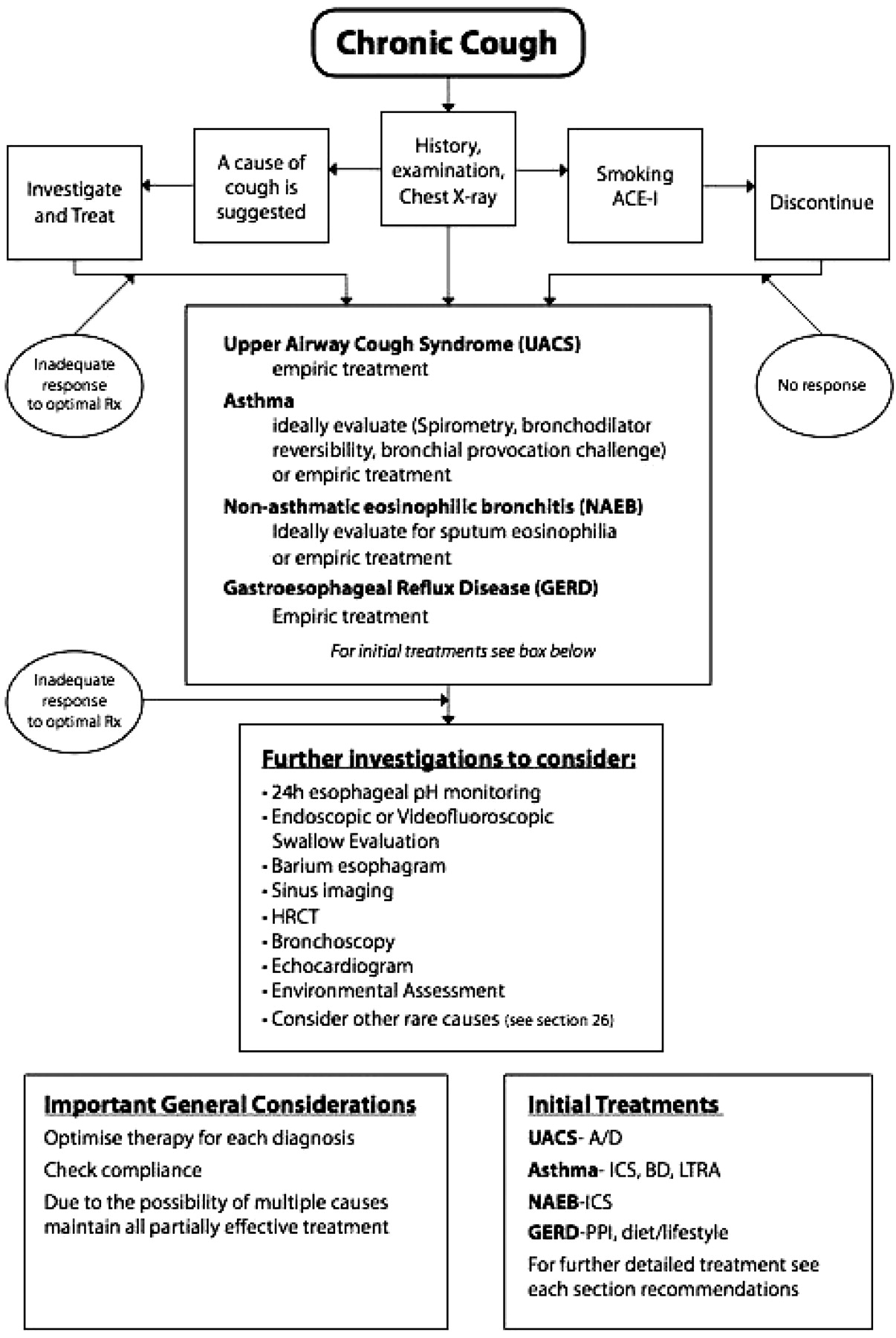 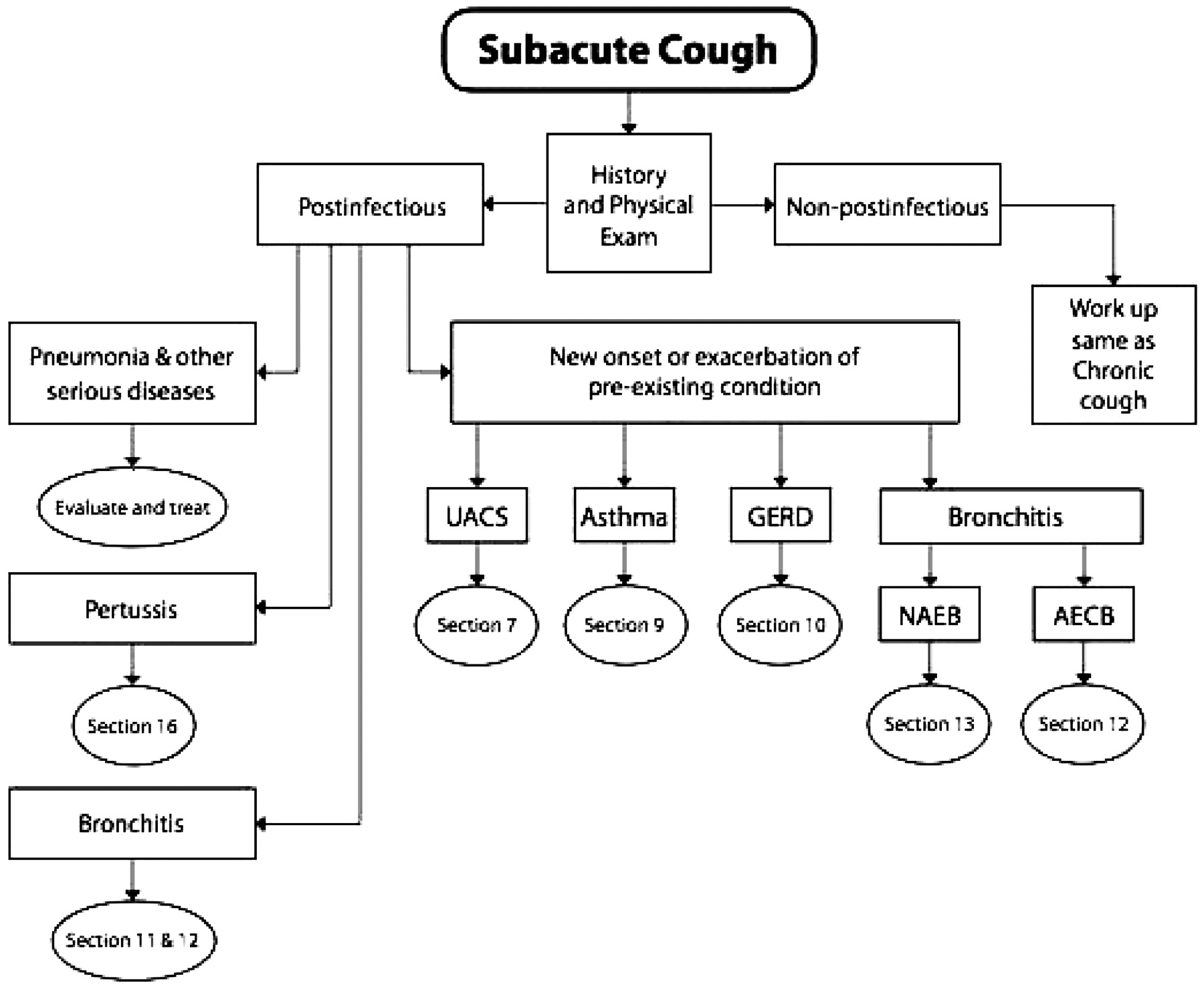 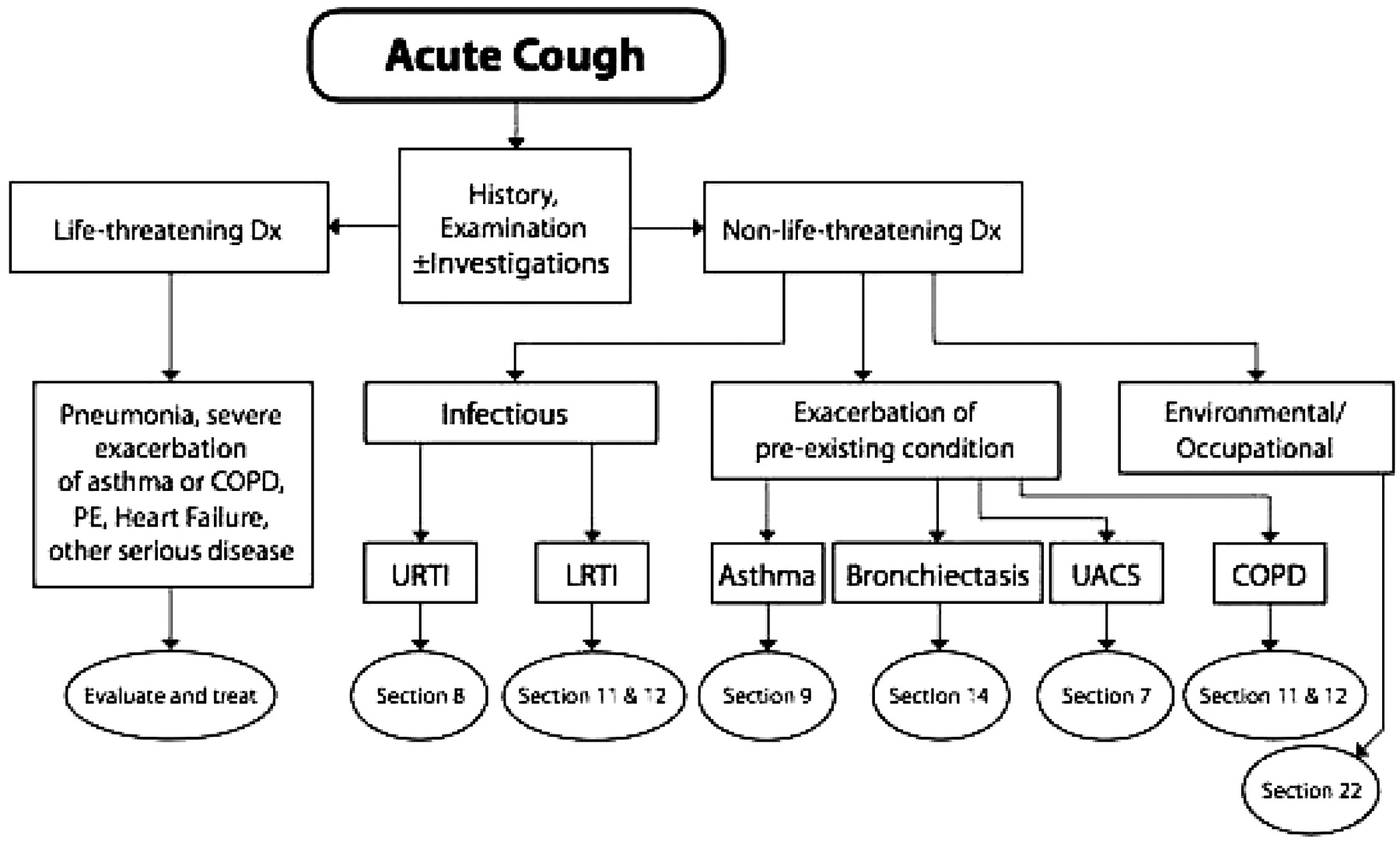 